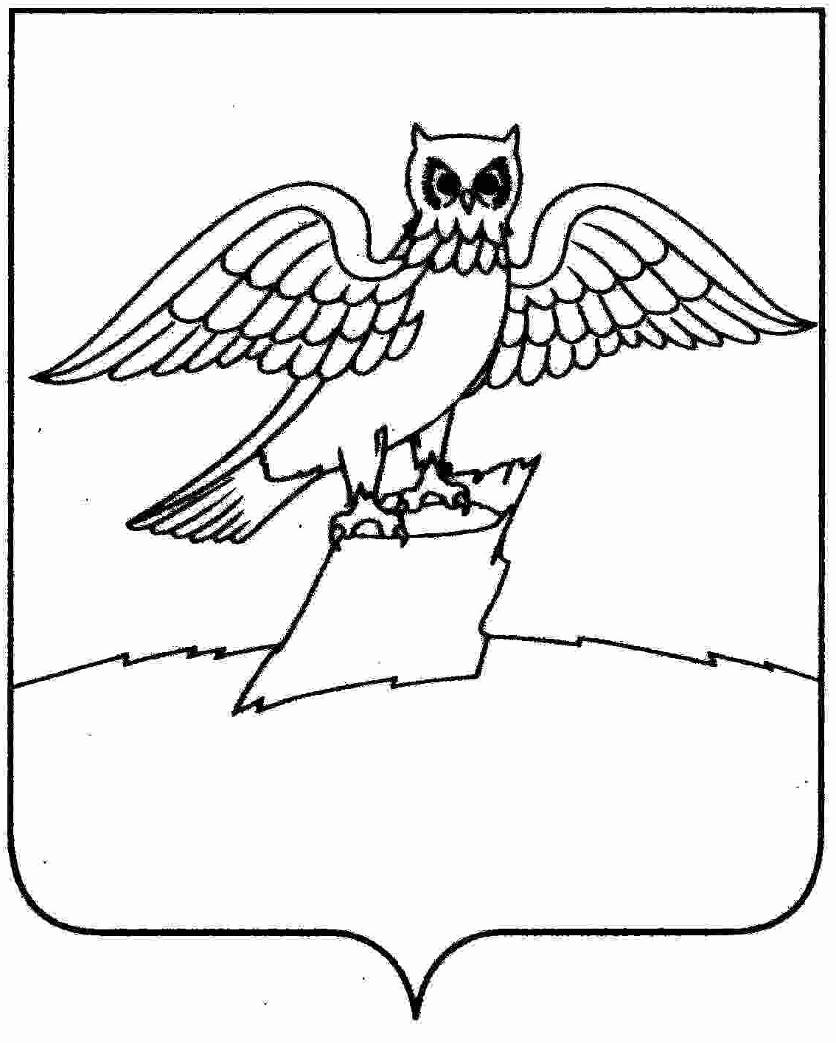 АДМИНИСТРАЦИЯ ГОРОДА  КИРЖАЧКИРЖАЧСКОГО РАЙОНАП О С Т А Н О В Л Е Н И ЕС целью установления единого подхода к распределению денежных средств, предусмотренных в бюджете города Киржач на мероприятия по программе  «Модернизация объектов коммунальной инфраструктуры города  Киржач на 2019-2022г.г.», в соответствии с Жилищным Кодексом Российской Федерации, на основании Федерального закона от 06.10.2003 № 131-ФЗ «Об общих принципах организации местного самоуправления в Российской Федерации», руководствуясь Уставом  города  Киржач Киржачского района Владимирской областиП О С Т А Н О В Л Я Ю:1. Утвердить Порядок финансирования мероприятий по программе  «Модернизация объектов коммунальной инфраструктуры города  Киржач на 2019-2022г.г.»согласно приложению.     2. Контроль за исполнением настоящего постановления возложить на заместителя главы администрации по вопросам жизнеобеспечения и заведующего финансовым отделом администрации города Киржач.     3. Настоящее постановление вступает в силу с 01 января 2019 года.Глава администрации                                                                Н.В. СкороспеловаПриложениек постановлению главыадминистрации города  Киржачот 11.10.2018 № 966ПОРЯДОКфинансирования мероприятий по программе  «Модернизация объектов коммунальной инфраструктуры города  Киржач на 2019-2022г.г.»       1. Настоящий порядок устанавливает правила финансирования из бюджета      города Киржач Киржачского района расходов на мероприятия по программе «Модернизация объектов коммунальной инфраструктуры города  Киржач на 2019-2022г.г.», далее (Программа).       2. Финансовое обеспечение расходов на мероприятия  по Программе осуществляется с лицевого счета администрации г.  Киржач.       3. Администрация г. Киржач  в соответствии с положениями Федерального закона от 05.04.2013 №44-ФЗ «О контрактной системе в сфере закупок товаров, работ, услуг для обеспечения государственных и муниципальных нужд»  заключает с Исполнителем муниципальный контракт на выполнение работ по Программе.       4. Финансирование мероприятий по Программе осуществляется в пределах средств, предусмотренных в бюджете города Киржач Киржачского района .       5. Средства из бюджета г. Киржач на цели финансирования мероприятий по Программе предоставляются в безналичной форме.       6. Оплата за выполненные работы производится после предоставления Исполнителем   акта выполненных работ по форме КС-2, либо по другой форме, справки о стоимости выполненных работ и затрат (форма КС-3),  счетов, счетов – фактур в случае, если подрядчик является плательщиком НДС. Оплата выполненных Исполнителем работ производится Заказчиком в порядке, предусмотренном муниципальным контрактом.       7. Финансовый отдел администрации г. Киржач перечисляет денежные средства на расчетный счет Исполнителя, согласно предоставленным документам, в размере и в срок, установленные условиями муниципального контракта.11.10.2018№ 966            № 966            Об утверждении Порядка финансирования мероприятий программы «Модернизация объектов коммунальной инфраструктуры г. Киржач на 2019-2022 гг.»Об утверждении Порядка финансирования мероприятий программы «Модернизация объектов коммунальной инфраструктуры г. Киржач на 2019-2022 гг.»